КАЛЕНДАРЬ НА 2017-2018 УЧЕБНЫЙ ГОДПлан мероприятий (проект) на 2017-2018 учебный годII съезд
 Тверской региональной общественной организации «Ассоциация учителей и преподавателей математики Тверской области»24 августа, 2017 Программа съезда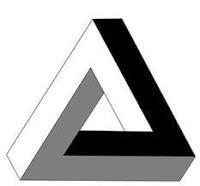 Тверь 2017Место проведения: Муниципальное бюджетное общеобразовательное учреждениесредняя общеобразовательная школа №17                                                                         с углубленным изучением математики  (г. Тверь, ул. Мусоргского, д. 5)сентябрьсентябрьсентябрьсентябрьсентябрьоктябрьоктябрьоктябрьоктябрьоктябрьоктябрьноябрьноябрьноябрьноябрьноябрьпн411182591623306132027вт51219263101724317142128ср6132027411182518152229чт7142128512192629162330пт1815222961320273101724сб2916233071421284111825вс3101724181522295121926декабрьдекабрьдекабрьдекабрьдекабрьянварьянварьянварьянварьянварьянварьфевральфевральфевральфевральфевральпн4111825181522295121926вт5121926291623306132027ср61320273101724317142128чт71421284111825181522пт181522295121926291623сб2916233061320273101724вс31017243171421284111825мартмартмартмартмартапрельапрельапрельапрельапрельапрельмаймаймаймаймайпн5121926291623307142128вт6132027310172418152229ср7142128411182529162330чт181522295121926310172431пт2916233061320274111825сб31017243171421285121926вс4111825181522296132027октябрь-ноябрьСеминар «Мастерство – путь к совершенству» и мастер-классы для учащихся г. УдомлиноябрьМатематическая игра «Крестики-нолики на «бесконечном поле»» для учащихся 7-х классов Тверской областиноябрьПодготовка учащихся к Муниципальному туру ВОШ на базе МБОУ СОШ №17 (приглашаются призеры и победители 2016-2017 уч. года)декабрьПроведение заочного этапа олимпиады по математике для учащихся 4-6 классов «Открытое первенство 17 школы»январь-мартКонкурс педагогического мастерства для учителей и преподавателей математики Тверской области «Новые идеи – 2018»февральРоссийская научно-практическая конференция (ТвГУ)февраль-мартСеминары для учителей математики Тверской области совместно с Региональной инновационной площадки, открытой на базе МБОУ СОШ №17мартСеминар «Мастерство путь к совершенству», г. СтарицамартПроведение очного этапа олимпиады по математике для учащихся 4-6 классов «Открытое первенство 17 школы»июль-август Выпуск сборника «Преподавание математики в школах Тверского региона»,  выпуск 210.00 – 10.55Регистрация11.00 – 12.30актовый залПленарные доклады:Итоги работы Ассоциации в 2016–17 уч. году, определение направлений работы и утверждение плана работы на новый учебный год (председатель Ассоциации Александр Анатольевич Голубев)2.  Итоги ЕГЭ по математике в Тверском регионе в 2017 году (председатель региональной предметной комиссии ЕГЭ по математике Любовь Михайловна Пиджакова)3.  Итоги ОГЭ по математике в Тверском регионе в 2017 году (заместитель председателя региональной комиссии ОГЭ по математике Мирослава Степановна Потапенко)4.  О перспективах развития математического образования в Твери и Тверской области (и.о. заместителя Министра образования Тверской области Юлия Николаевна Коваленко)12.30 – 12.45Перерыв12.45 – 14.15каб. 26каб. 9каб. 27каб. 25каб. 17каб. 2каб. каб.каб.Мастер-классыСекция 1. Основные способы решения задач с параметрами (Задание 18 ЕГЭ по математике (профильный уровень)) (учитель математики МОУ СОШ № 37 г. Твери Даниэла Викторовна Фридман)Секция 2. Методические особенности обучения решению задач с параметрами в условиях перехода к новым образовательным стандартам» (учитель математики МБОУ СОШ № 5 г. Удомли Тамара Васильевна Цапиева)Секция 3. Задачи по теории вероятностей на ОГЭ и ЕГЭ (учитель математики МБОУ СОШ №17 города Твери Вадим Игоревич Охота)Секция 4. Координатный метод решения геометрических задач (учитель математики МБОУ СОШ №17 г. Твери Ольга Анатольевна Леонова)Секция 5. Задание 17 ЕГЭ по математике (профильный уровень): типология задач и алгоритмы их решения (учитель математики и информатики Лицея №15 г. Вышний Волочек  Мария Евгеньевна Ильиных)Секция 6. Психологический тренинг «Способы саморегуляции эмоционального состояния педагога. Профилактика профессионального выгорания» (педагог-психолог МОУ СОШ №46 г. Твери Оксана Николаевна Черепанова)Секция 7. Подготовка к экзаменам различных категорий обучающихся в условиях общеобразовательной школы (учителя математики МБОУ СОШ №18 г.Твери Шодикулова Надежда Юрьевна, Смирнова Елена Васильевна, Терентьева Марина Александровна)Секция 8. Подготовка учащихся к ЕГЭ по математике (профиль) (учитель математики МОУ СОШ №1 г.Твери Воронина Нина Николаевна)Секция 9.  Наглядная геометрия во внеурочной деятельности (учитель математики МОУ СОШ №15 г.Твери Максимова Ирина Анатольевна)